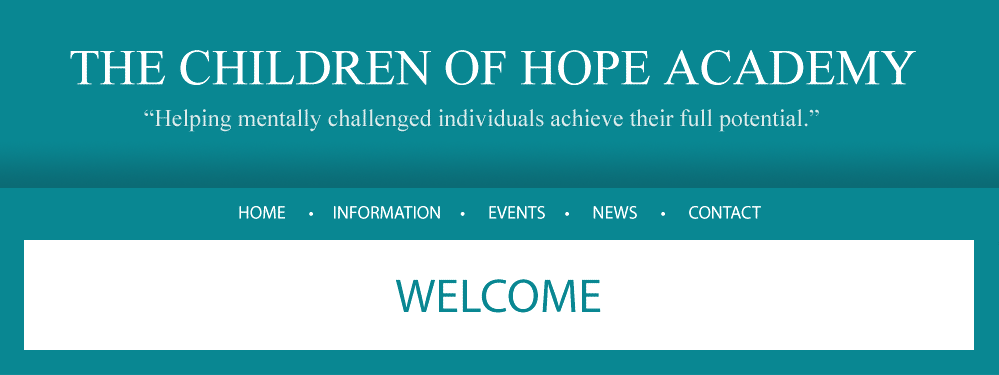 The Children of Hope Academy is looking for volunteer tutorsVOLUNTEER HOURS: Shifts are once a week from 9:30-11:30 am or 1:00-3:00 pm  One hour shifts also could be accommodatedThere are also a few volunteers needed from 3:00 to 4:30 pmVOLUNTEER DESCRIPTION: Tutors work one-on-one with a student to guide them through their specific tasks.  All material is provided and no experience is necessary.  Volunteers receive orientation and assistance would be available at all times.ABOUT US:  The Children of Hope Academy provides a remarkable service for our community.  It provides on-going education for adult students with disabilities who have aged-out of public school but still have great capacity to learn.  The environment is positive, loving, and rewarding beyond measure.  If you would like to join our team of volunteers or would like more information, please call Amber Rich, Volunteer Coordinator, at 435-668-3851 or by email at arich@bajabb.com.Children of Hope Academy1008 East 200 SouthSt. George, Utah 84770(435) 272-4575childrenofhopeacademy.com